Publicado en Pizarra, Málaga el 03/05/2018 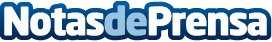 Aumenta la venta y alquiler de trasteros, según la empresa de mudanzas Islatrans Aumenta un 17% la venta y los alquileres de trasteros en praticamente todas las ciudadesDatos de contacto:José Luis952 64 24 44Nota de prensa publicada en: https://www.notasdeprensa.es/aumenta-la-venta-y-alquiler-de-trasteros-segun Categorias: Nacional Andalucia Logística Consumo http://www.notasdeprensa.es